C. PŘÍLOHYPříloha č. 1
rod mužský                   				tatínek, úkol                     				rod ženský                    				maminka, kočka
rod střední                     				dítě, koloPříloha č. 2ROD MUŽSKÝROD ŽENSKÝROD STŘEDNÍ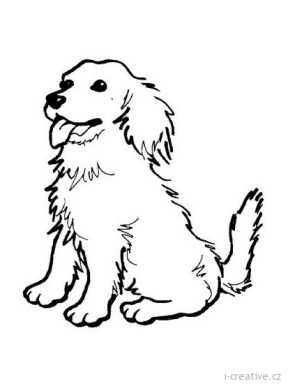 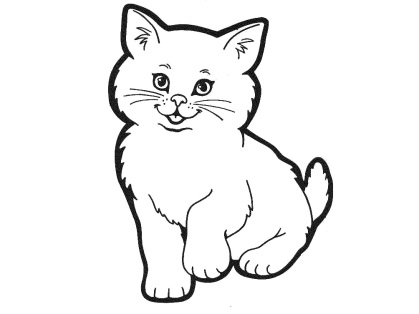 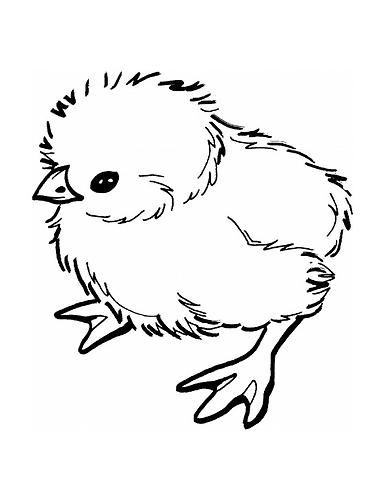 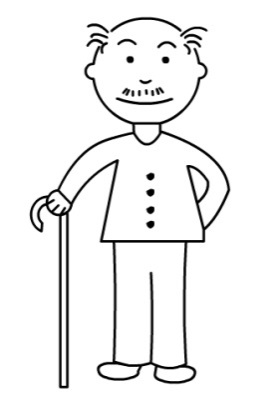 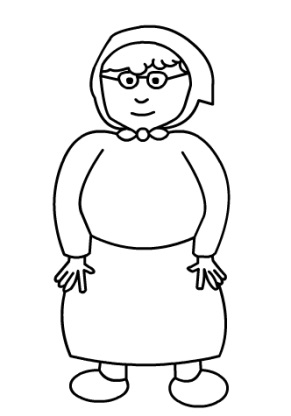 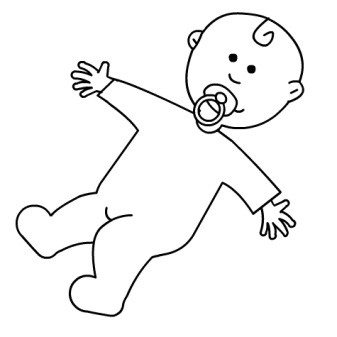 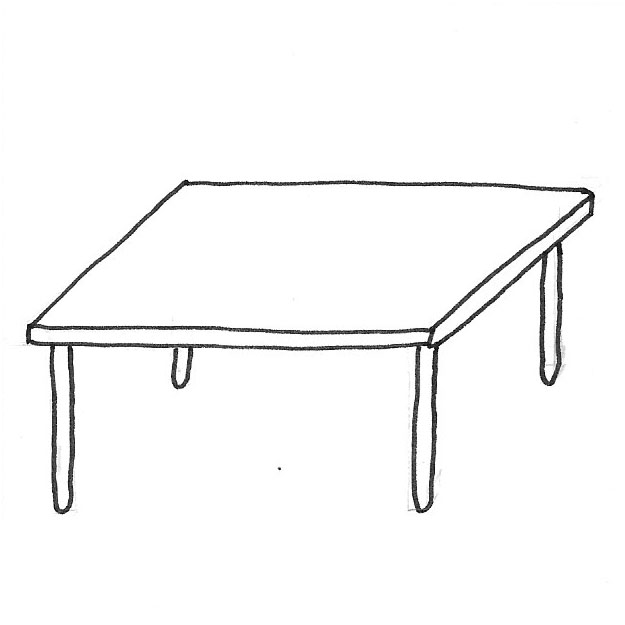 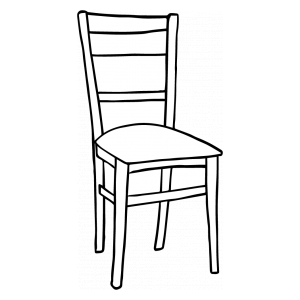 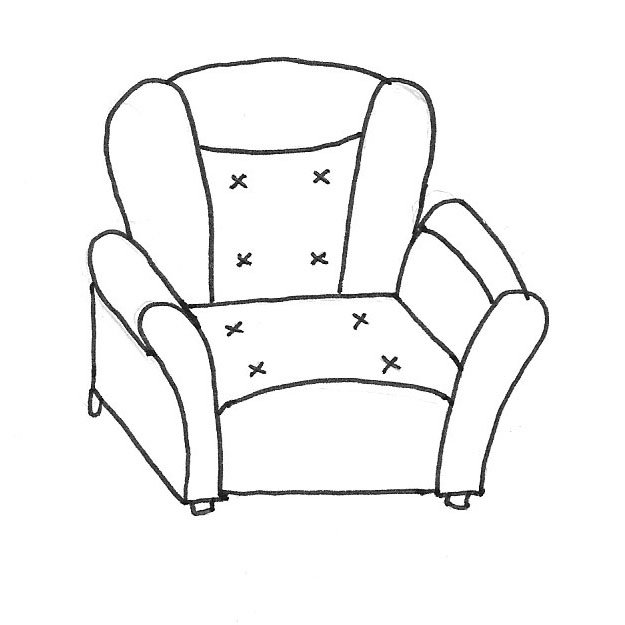 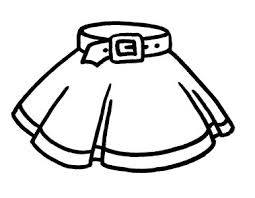 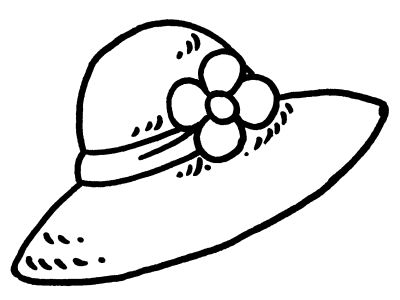 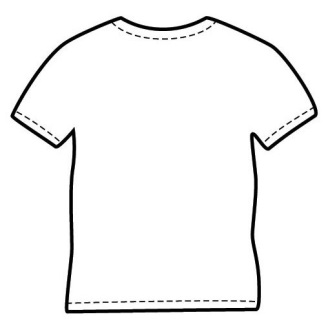 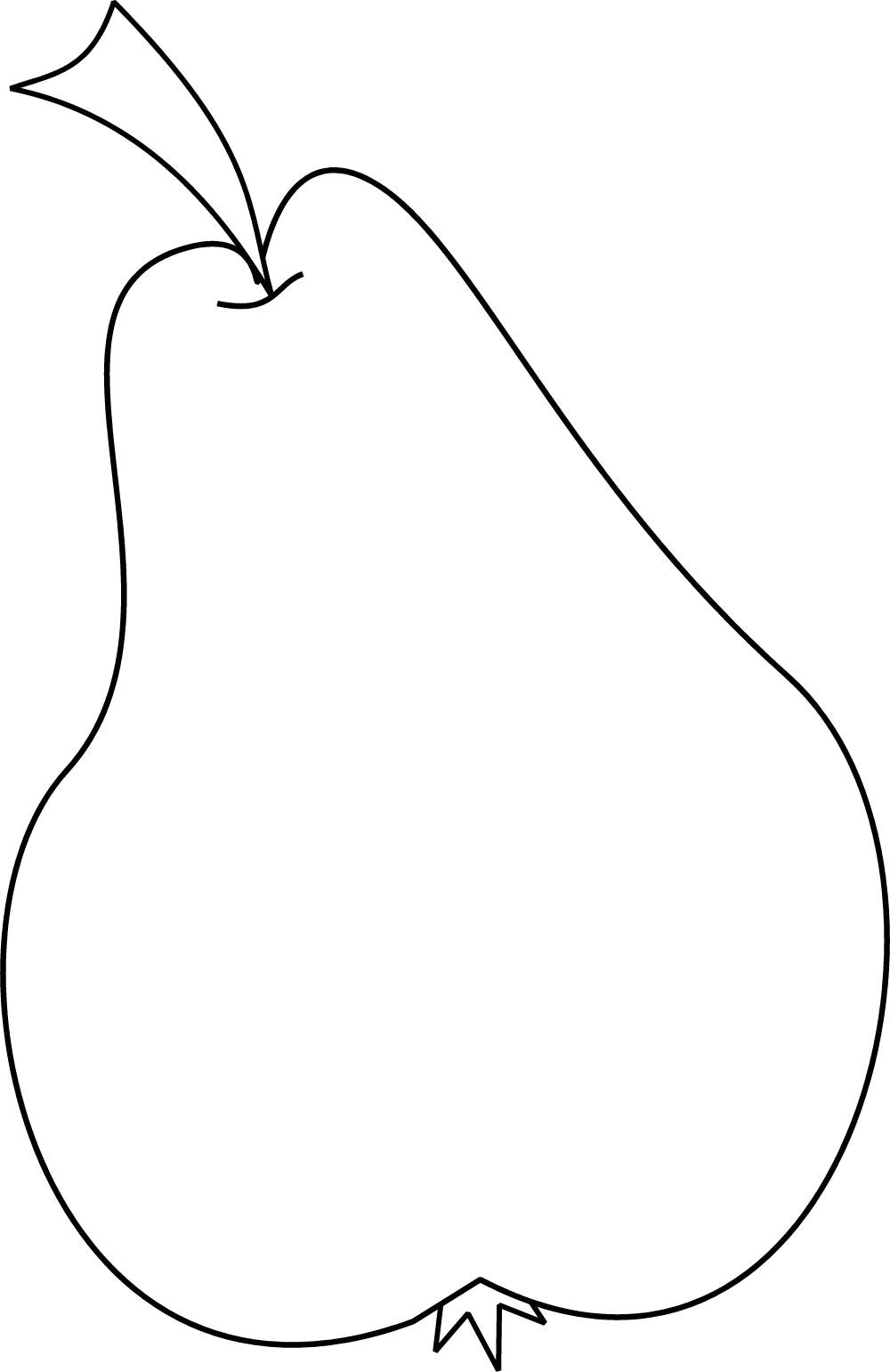 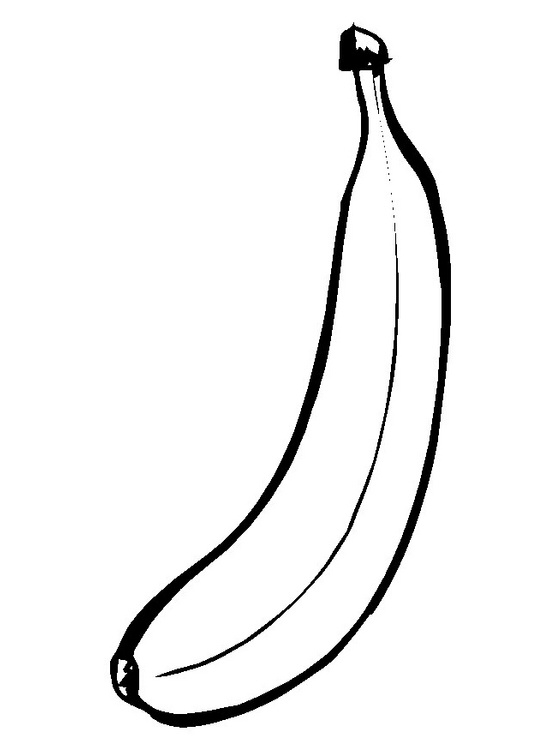 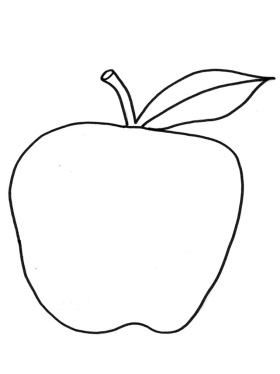 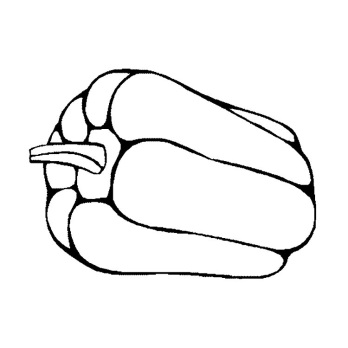 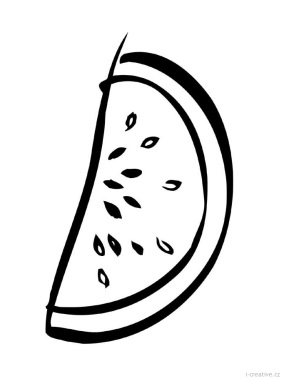 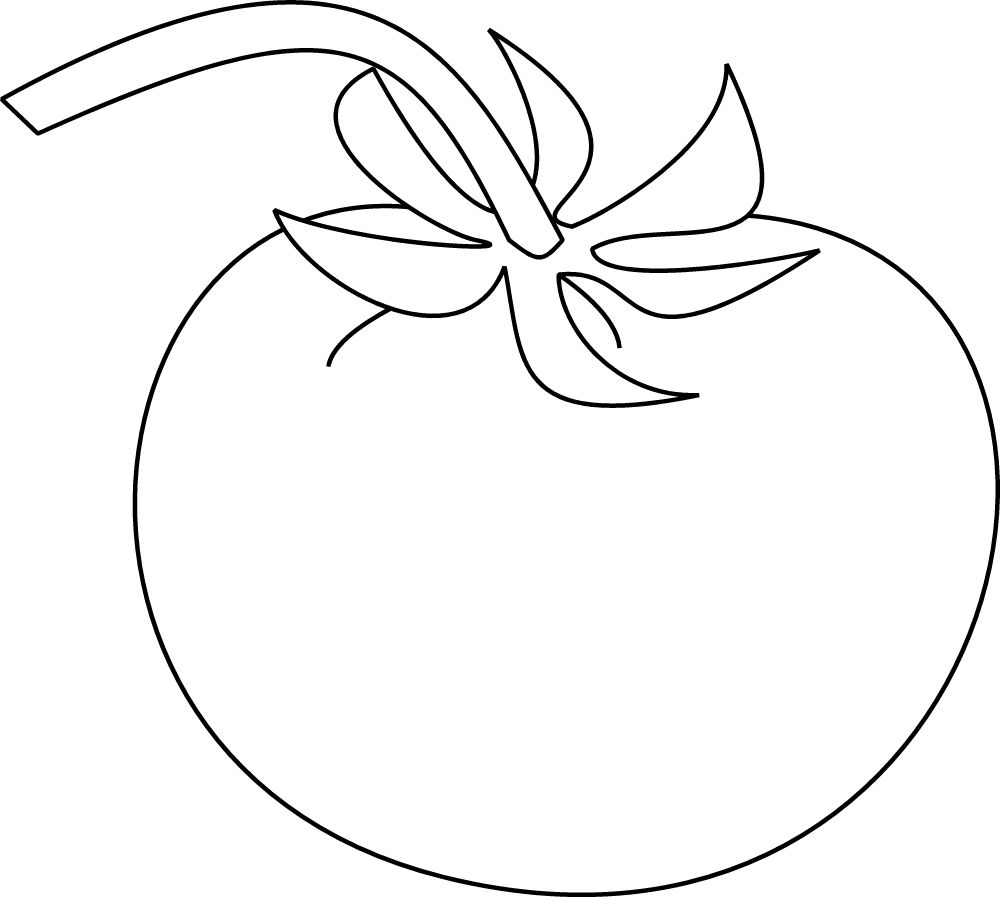 